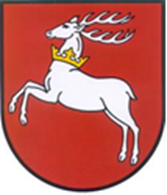 Raport z Monitoringu
Wojewódzkiego Programu
Profilaktyki i Rozwiązywania Problemów
Alkoholowych na lata 2021-2024
za 2021 rokLublin, 2022Wykaz skrótów:CIS - Centrum Integracji SpołecznejFAS - (Fetal Alcohol Syndrome) Alkoholowy Zespół PłodowyFASD - (Fetal Alcohol Spectrum Disorder) Spektrum Poalkoholowych Uszkodzeń PłoduKBPN – Krajowe Biuro Przeciwdziałania NarkomaniiKMP - Komenda Miejska PolicjiPARPA - Państwowa Agencja Rozwiązywania Problemów AlkoholowychPCPR – Powiatowe Centrum Pomocy RodzinieROPS w Lublinie - Regionalny Ośrodek Polityki Społecznej w LublinieRPDiT FAS/FASD – Regionalny Punkt Diagnozy i Terapii FAS/FASDSI – Integracja SensorycznaWOTUiW - Wojewódzki Ośrodek Terapii Uzależnienia od Alkoholu i WspółuzależnieniaWPPiRPA - Wojewódzki Program Profilaktyki i Rozwiązywania Problemów AlkoholowychWstępProblemy alkoholowe obejmują zarówno uzależnienie, jak i szereg innych szkodliwych zjawisk, takich jak np.: picie alkoholu przez dzieci i młodzież oraz w trakcie ciąży, wpływ uzależnienia na życie rodzinne, w tym na rozwój i funkcjonowanie dzieci, naruszanie prawa, zagrożenie bezpieczeństwa ruchu drogowego, niska efektywność pracy, przemoc domowa, nielegalny handel i reklamę alkoholu, bezrobocie i ubóstwo. Wiążą się z negatywnymi konsekwencjami dla zdrowia somatycznego i psychicznego. Według Światowej Organizacji Zdrowia alkohol znajduje się na trzecim miejscu wśród czynników ryzyka dla zdrowia populacji. Ponad 200 rodzajów chorób i urazów ma związek ze spożywaniem alkoholu. Alkoholizm jest także jednym z powodów udzielania pomocy społecznej. Tak więc współczesna koncepcja problemów alkoholowych akcentuje ich wpływ na jednostkę, rodzinę i społeczeństwo. Nadużywanie alkoholu przez jednego z członków rodziny destabilizuje cały system rodzinny.Z powodu wielowymiarowości szkód powodowanych przez alkohol, celem działań podejmowanych przez jednostki samorządu terytorialnego powinno być zmniejszenie ich skali, zarówno w grupach ryzyka, jak i w populacji ogólnej poprzez działania zaplanowane na poziomie lokalnym, w oparciu o lokalną diagnozę oraz zasoby.W 2021 r. realizowano Wojewódzki Program Profilaktyki i Rozwiązywania Problemów Alkoholowych na lata 2021-2024 (WPPiRPA na lata 2021-2024) przyjęty przez Sejmik Województwa Lubelskiego w dniu 21 grudnia 2020 r. (uchwała Nr XXII/372/2020). Program opracowano w Regionalnym Ośrodku Polityki Społecznej w Lublinie przy współudziale ekspertów zewnętrznych. Główne źródło finansowania zadań zawartych w Programie stanowiły opłaty pobierane za wydawanie zezwoleń na obrót hurtowy napojami alkoholowymi o zawartości do 4,5% alkoholu oraz piwa, a także zezwoleń na prowadzenie w kraju obrotu hurtowego napojami alkoholowymi od 4,5% do 18% zawartości alkoholu z wyjątkiem piwa. WPPiRPA na lata 2021-2024 stanowił integralną część Strategii Polityki Społecznej Województwa Lubelskiego na lata 2021-2030 i uwzględniał cele operacyjne dotyczące przeciwdziałania uzależnieniu od alkoholu, określone w Narodowym Programie Zdrowia. Zarząd Województwa, zgodnie z art. 4 ust. 2 ustawy z dnia 26 października 1982 r. o wychowaniu w trzeźwości i przeciwdziałaniu alkoholizmowi (Dz. U. z 2021 r. poz. 1119, z późn. zm.), odpowiada za koordynację przygotowania i realizację wojewódzkiego programu. W ramach Programu udzielano pomocy merytorycznej instytucjom i osobom fizycznym realizującym zadania objęte tym programem oraz współdziałano z innymi organami administracji publicznej w zakresie rozwiązywania problemów alkoholowych.Celem głównym WPPiRPA na lata 2021-2024 było ograniczenie negatywnych konsekwencji wynikających z nadużywania alkoholu wśród mieszkańców województwa lubelskiego poprzez inicjowanie i wspieranie działań edukacyjnych oraz profilaktyczno-naprawczych.Metodologia monitoringu ProgramuMonitoring Programu jest przeprowadzany corocznie i polega na systematycznym zbieraniu i analizowaniu informacji i danych pod kątem ilościowym i jakościowym, w tym na analizie sprawozdań złożonych przez podmioty realizujące zadania określone w Programie.Jednostką bezpośrednio odpowiedzialną za przeprowadzenie monitoringu jest ROPS w Lublinie. Celem procesu monitorowania jest: zbieranie danych pozwalających przeprowadzić ocenę stanu realizacji Programu, ocena efektywność realizacji zadań zapisanych w Programie, ocena osiągania założonych rezultatów, identyfikacja ewentualnych opóźnień lub nieprawidłowości w realizacji zadań i działań, podejmowanie działań naprawczych, formułowanie wniosków, które mogą stanowić podstawę do ewentualnej modyfikacji treści Programu i przyjęcia założeń zmian w kolejnym okresie programowania.Dokumentem z przeprowadzonego procesu monitorowania WPPiRPA na lata 2021-2024 jest niniejszy „Raport z Monitoringu Wojewódzkiego Programu Profilaktyki i Rozwiązywania Problemów Alkoholowych na lata 2021-2024 za 2021 rok”, który został opracowany na podstawie analizy danych będących w posiadaniu Regionalnego Ośrodka Polityki Społecznej w Lublinie.Realizacja celów Programu w 2021 r.Celem głównym Wojewódzkiego Programu Profilaktyki i Rozwiązywania Problemów Alkoholowych na lata 2021-2024 jest ograniczenie negatywnych konsekwencji wynikających z nadużywania alkoholu wśród mieszkańców województwa lubelskiego poprzez inicjowanie i wspieranie działań edukacyjnych oraz profilaktyczno-naprawczych. W Programie wskazano również cele szczegółowe oraz przyjęto do realizacji poszczególne działania służące ich osiągnieciu, a także zdefiniowano wskaźniki pomiaru. Tabela nr 1 zawiera informacje o podjętych w 2021 roku działaniach ukierunkowanych na osiągnięcie poszczególnych celów szczegółowych.Tabela 1 Realizacja Wojewódzkiego Programu Profilaktyki i Rozwiązywania Problemów Alkoholowych na lata 2021-2024Przedstawiona powyżej tabela wskazuje, że wszystkie zakładane cele szczegółowe i działania zostały zrealizowane.Realizacja działań i wskaźników Wojewódzkiego Programu Profilaktyki i Rozwiązywania Problemów Alkoholowych na lata 2021-2024. Wnioski oraz rekomendacjeCEL GŁÓWNY: ograniczenie negatywnych konsekwencji wynikających z nadużywania alkoholu wśród mieszkańców województwa lubelskiego poprzez inicjowanie i wspieranie działań edukacyjnych oraz profilaktyczno-naprawczychCel szczegółowy 1: Rozwijanie współpracy oraz wymiana informacji i doświadczeń z przedstawicielami instytucji oraz podmiotów realizujących zadania z zakresu profilaktyki i rozwiązywania problemów alkoholowych oraz zwiększenie poziomu ich kompetencji zawodowychDziałanie 1.1: Wspieranie i przeprowadzanie interdyscyplinarnych spotkań (m.in. konferencji, seminariów, konwentów, forum) oraz uczestnictwo w niniejszych przedsięwzięciach.W roku 2021 Województwo Lubelskie poprzez Regionalny Ośrodek Polityki Społecznej w Lublinie zrealizowało następujące działania:udział online w VIII Ogólnopolskiej Konferencji „Uzależnienia. Polityka, Nauka, Praktyka” (zorganizowanej przez KBPN);udział w konferencji online pt. „Zrozumieć Spektrum Płodowych Zaburzeń Alkoholowych - FASD (zorganizowanej przez PARPA);uczestnictwo online w konferencji „Diagnoza i terapia FASD. Teoria i praktyka” w ramach Światowego Dnia FAS (zorganizowanej przez Regionalne Centrum Polityki Społecznej w Łodzi). Wystąpienie pn: „Regionalny Punkt Diagnozy i Terapii FAS/FASD w Lublinie jako odpowiedź samorządu na potrzeby diagnozy w województwie lubelskim”;udział w konferencji naukowej pn.: „W służbie dziecku – potrzeby na dziś i wyzwania na jutro”, zorganizowanej przez Katolicki Uniwersytet Lubelski (w ramach działalności Regionalnego Punktu Diagnozy i Terapii FAS/FASD w Lublinie), w tym wystąpienie pt. „Zadania Samorządu Województwa w zakresie problematyki FASD”;uczestnictwo w Naradzie Pełnomocników ds. Profilaktyki i Rozwiązywania Problemów Alkoholowych, w tym m.in. wystąpienie pt. „Zadania Samorządu Województwa w zakresie problematyki FASD”; uczestnictwo w Posiedzeniu Parlamentarnego Zespołu ds. Rozwiązywania Problemów Uzależnień;uczestnictwo w konferencji prasowej pt. PROFIBAZA – cyfrowe udostepnienie informacji publicznej na temat sytuacji zdrowotnej ludności (on-line);udział w ogólnopolskiej Gali Online „Profilaktyk Roku 2020”;udział w audycji radiowej w Radio FREE nt. uruchomienia Regionalnego Punktu Diagnozy i Terapii FAS/FASD w Lublinie;udział w wizycie studyjnej w Regionalnym Punkcie Diagnozy i Terapii FASD w Łodzi;wizyta studyjna przedstawicieli ROPS w Rzeszowie oraz Urzędu Marszałkowskiego Województwa Świętokrzyskiego (ROPS w Kielcach) w Regionalnym Punkcie Diagnozy i Terapii FAS/FASD w Lublinie;organizacja webinaru pn. „Dziecko z zespołem FAS” dla pracowników PCPR, rodziców i opiekunów dzieci z FAS, rodzin zastępczych, specjalistów i pracowników RPDiT FAS/FASD (w ramach działalności Regionalnego Punktu Diagnozy i Terapii FAS/FASD w Lublinie). Kwota rozliczona: 1 880,00 zł;organizacja webinaru pn. „Uczeń z Zespołem FAS” dla pracowników RPDiT (w ramach działalności Regionalnego Punktu Diagnozy i Terapii FAS/FASD w Lublinie). Kwota rozliczona: 1 880,00 zł;organizacja 2 spotkań dla powiatowych koordynatorów rodzinnej pieczy zastępczej współpracujących z RPDiT FAS/FASD w Lublinie i dla przedstawicieli PCPR; (w ramach działalności Regionalnego Punktu Diagnozy i Terapii FAS/FASD w Lublinie);organizacja 10 spotkań nt. działalności RPDiT FAS/FASD w Lublinie i możliwości diagnostycznych w zakresie FAS/FASD dla pracowników PCPR i pracowników placówek opiekuńczo-wychowawczych (w ramach działalności Regionalnego Punktu Diagnozy i Terapii FAS/FASD w Lublinie);organizacja 2 spotkań nt. działalności RPDiT FAS/FASD i możliwości diagnostycznych w zakresie FAS/FASD dla pracowników poradni psychologiczno-pedagogicznych, pedagogów, pracowników oświaty (w ramach działalności Regionalnego Punktu Diagnozy i Terapii FAS/FASD w Lublinie);organizacja 10 spotkań nt. działalności RPDiT FAS/FASD i funkcjonowania dzieci z FAS/FASD dla rodziców, i opiekunów (w ramach działalności Regionalnego Punktu Diagnozy i Terapii FAS/FASD w Lublinie);organizacja 2 spotkań, podczas których przekazano informacje na temat FAS/FASD do pracy magisterskiej (w ramach działalności Regionalnego Punktu Diagnozy i Terapii FAS/FASD w Lublinie);w ramach porozumienia Regionalnego Ośrodka Polityki Społecznej w Lublinie z Komendą Miejską Policji w Lublinie dotyczącego prowadzenia wspólnych kampanii profilaktycznych, przeprowadzona została akcja społeczna pod nazwą „Trzeźwy umysł na drodze”, której celem było zminimalizowanie zagrożeń na drodze wynikających ze spożywania alkoholu i narkotyków przez uczestników ruchu drogowego poprzez edukację społeczeństwa. Projekt kierowany był do pieszych i zmotoryzowanych użytkowników dróg oraz kandydatów na kierowców, tj. uczniów szkół ponadpodstawowych z terenu działania KMP w Lublinie. Profilaktyczno-informacyjny cel projektu był realizowany poprzez edukację młodzieży szkolnej w zakresie przestrzegania zasad ruchu drogowego. W związku z epidemią koronawirusa zajęcia częściowo odbywały się zdalnie. KMP w Lublinie przeprowadziła 15 spotkań dla 508 osób, podczas których przekazywano informacje w zakresie konsekwencji wynikających z prowadzenia pojazdu pod wpływem alkoholu czy środków odurzających. Podkreślano potrzebę noszenia elementów odblaskowych przez pieszych i rowerzystów. W trakcie zajęć realizowanych w szkole uczestnicy projektu korzystali z alkogogli i narkogogli symulujących zachowanie człowieka będącego pod wpływem alkoholu i narkotyków. Wszyscy uczestnicy spotkań edukacyjnych oraz akcji prewencyjnych otrzymali opaski odblaskowe z logo projektu, których zakup sfinansowało Województwo Lubelskie poprzez ROPS w Lublinie. W ramach akcji funkcjonariusze KMP w Lublinie realizowali akcje i działania o charakterze prewencyjnym, mające na celu minimalizowanie przypadków prowadzenia pojazdów przez nietrzeźwych kierowców; pracownicy ROPS w Lublinie wraz z przedstawicielami Urzędu Marszałkowskiego Województwa Lubelskiego w Lublinie oraz organizacji pozarządowych (Fundacja na Rzecz Seniorów „BONUM VITAE”) uczestniczyli w pracach komisji konkursowej (5 posiedzeń) powołanej w celu zaopiniowania ofert złożonych przez organizacje pozarządowe oraz podmioty wymienione w art. 3 ust 3 ustawy z dnia 24 kwietnia 2003 r. o działalności pożytku publicznego i o wolontariacie w ramach otwartego konkursu ofert Nr DZU/1/2021 ogłoszonego w dniu 28 stycznia 2021 r. na wsparcie realizacji zadań z zakresu profilaktyki i rozwiązywania problemów alkoholowych oraz przeciwdziałania narkomanii w 2021 roku.Działanie 1.2: Organizacja różnych form doskonalenia zawodowego, w tym działań szkoleniowych z zakresu profilaktyki i rozwiązywania problemów alkoholowych.W roku 2021 Województwo Lubelskie poprzez Regionalny Ośrodek Polityki Społecznej w Lublinie zrealizowało następujące działania:organizacja dwudniowego szkolenia online pn. „Zaburzenia psychiczne a używanie środków psychoaktywnych” dla 120 osób. Kwota rozliczona: 23 760,00 zł;organizacja dwudniowego szkolenia pn. „Efektywny samorząd - strategia przeciwdziałania uzależnieniom na poziomie lokalnym” dla 42 osób. Kwota rozliczona: 23 016,00 zł; organizacja webinaru pn. „Dziecko z zespołem FAS” dla 43 osób - pracowników PCPR, rodziców i opiekunów dzieci z FAS, rodzin zastępczych, specjalistów i pracowników RPDiT FAS/FASD (w ramach działalności Regionalnego Punktu Diagnozy i Terapii FAS/FASD w Lublinie). Kwota rozliczona: 1 880,00 zł;organizacja webinaru pn. „Uczeń z Zespołem FAS” dla 3 pracowników RPDiT (w ramach działalności Regionalnego Punktu Diagnozy i Terapii FAS/FASD w Lublinie). Kwota rozliczona: 1 880,00 zł;organizacja superwizji (10 spotkań) dla Zespołu diagnostyczno-terapeutycznego Regionalnego Punktu Diagnozy i Terapii FAS/FASD w Lublinie (10 spotkań) dla 9 osób. Kwota rozliczona: 1 325,00 zł;organizacja superwizji (5 sześciogodzinnych spotkań) dla 70 pracowników WOTUiW w Lublinie, w tym placówek terenowych wchodzących w skład WOTUiW. Organizator: WOTUiW w Lublinie. Kwota rozliczona: 9 000,00 zł ze środków finansowych Województwa Lubelskiego;szkolenie pracownika WOTUiW w Lublinie w Instytucie Psychologii Zdrowia w Warszawie. Kwota rozliczona: 1 750,00 zł ze środków finansowych Województwa Lubelskiego;prowadzenie stażu z zakresu diagnozy psychologicznej w kierunku FAS/FASD w wymiarze 100 godzin (1 osoba);prowadzenie studenckiej praktyki zawodowej z zakresu diagnozy psychologicznej w kierunku FAS/FASD w wymiarze 180 godzin (1 osoba).Wnioski: Celem współpracy ROPS w Lublinie z przedstawicielami instytucji oraz podmiotów realizujących zadania z zakresu profilaktyki i rozwiązywania problemów alkoholowych, w tym  z organizacjami pozarządowymi było nie tylko przeciwdziałanie problemom związanym ze spożywaniem alkoholu, lecz również podniesienie jakości usług terapeutyczno-rehabilitacyjnych w tym obszarze oraz wymiana informacji i doświadczeń. Rozwijaniu współpracy służyły takie działania jak organizacja interdyscyplinarnych spotkań oraz udział w nich. Odbywały się konferencje, webinary, narady, posiedzenia, wizyty studyjne, audycje radiowe, zaś w ramach działalności Regionalnego Punktu Diagnozy i Terapii FAS/FASD w Lublinie prowadzono spotkania dla powiatowych koordynatorów rodzinnej pieczy zastępczej, przedstawicieli PCPR, pracowników poradni psychologiczno-pedagogicznych, pedagogów, pracowników oświaty, placówek opiekuńczo-wychowawczych, rodziców i opiekunów.	Wśród członków komisji konkursowej w ramach otwartego konkursu ofert, oprócz przedstawicieli ROPS w Lublinie znaleźli się również eksperci zewnętrzni, przy współudziale których przeprowadzono ocenę ofert złożonych przez organizacje pozarządowe. W ramach współpracy prowadzono również wspólnie z Komendą Miejską Policji w Lublinie kampanię profilaktyczną dot. przeciwdziałania nietrzeźwości na drogach.	Ponadto podejmowano działania w kierunku zwiększania poziomu kompetencji osób mających w pracy zawodowej styczność z problematyką uzależnień, takie jak szkolenia, superwizja, webinar, staż, praktyka studencka. Szkolenia skierowane były do przedstawicieli gmin z terenu województwa lubelskiego, biorących udział w opracowywaniu oraz realizacji gminnych programów profilaktyki i rozwiązywania problemów alkoholowych oraz do pracowników oświaty, pedagogów szkolnych, psychologów, pracowników administracji publicznej, pracowników jednostek organizacyjnych pomocy społecznej, pracowników placówek opiekuńczo-wychowawczych oraz placówek wsparcia dziennego, członków organizacji pozarządowych, mających w pracy zawodowej styczność z problematyką uzależnień, którzy chcieli poszerzyć swoją wiedzę i zdobyć umiejętności w zakresie zaburzeń psychicznych związanych z używaniem substancji psychoaktywnych. Szkolenia poprzedzone były przesłaniem do gmin województwa lubelskiego prośby o wskazanie bloków tematycznych, które powinny zostać ujęte w ramach planowanej usługi szkoleniowej z zakresu profilaktyki i rozwiązywania problemów alkoholowych. Tematyka szkoleniowa wynikała z potrzeb wskazanych przez samorządy gminne. Odbyło się także szkolenie dla pracownika Całodobowego Oddziału Terapii Uzależnienia od Alkoholu (WOTUiW w Lublinie), którego organizatorem był WOTUiW.Prowadzone szkolenia pozwoliły na dostarczenie uczestnikom rzetelnej wiedzy oraz doskonalenie ich umiejętności w zakresie zagadnień związanych z ryzykownym używaniem substancji psychoaktywnych, rozpoznawaniem zaburzeń, będących konsekwencją używania substancji psychoaktywnych i postępowaniem wobec osób, których dotyczy problem używania tych substancji, a także w zakresie tworzenia i realizacji skutecznych gminnych strategii rozwiązywania problemów alkoholowych.Z kolei w webinarach uczestniczyli pracownicy Regionalnego Punktu Diagnozy i Terapii FAS/FASD w ROPS w Lublinie, pracownicy PCPR, rodzice i opiekunowie dzieci z FAS oraz rodziny zastępcze.Jeśli chodzi o superwizję, jako specyficzną metodę szkolenia specjalistów i wspomagania procesu pomocy klientom, poddano jej pracowników RPDiT FAS/FASD w Lublinie oraz pracowników WOTUiW w Lublinie.Stała wymiana poglądów oraz doświadczeń między podmiotami działającymi w obszarze przeciwdziałania uzależnieniu od alkoholu niewątpliwie przyczyni się do skuteczniejszej realizacji zadań zawartych w Programie i efektywniejszego wykorzystania środków przeznaczonych na poszczególne działania.Rekomendacje: Należy zabezpieczyć środki na finansowanie na prowadzenie wspólnych inicjatyw (np. profilaktycznych kampanii społecznych). Stałe rozwijanie współpracy z podmiotami działającymi w obszarze problematyki alkoholowej poprzez organizację interdyscyplinarnych spotkań i udział w nich.Należy kontynuować podjęte działania oraz zabezpieczyć środki finansowe na działalność służącą podnoszeniu kompetencji, w tym szkoleniową.Należy prowadzić działania ukierunkowane na udzielanie wsparcia merytorycznego osobom pracujących w przedmiotowym obszarze (m.in. w postaci superwizji), by mogły konsultować swoje działania i podjęte decyzje z zewnętrznym ekspertem i pozwoliły na wymianę wiedzy, doświadczeń i dobrych praktyk.Cel szczegółowy 2: Zapewnienie dostępności programów i działań profilaktycznych (ze szczególnym uwzględnieniem programów rekomendowanych/o potwierdzonej skuteczności) oraz edukacyjno-informacyjnych w kierunku promocji zdrowego stylu życia i przeciwdziałania zagrożeniom i negatywnym zjawiskom wynikającym ze spożywania alkoholuDziałanie	2.1: Organizowanie i wspieranie działań edukacyjno-informacyjnych na temat ryzyka szkód i negatywnych zjawisk (m. in. przemocy w rodzinach alkoholowych, nietrzeźwości na drogach, spożywania alkoholu w trakcie ciąży), wynikających ze spożywania alkoholu oraz w zakresie upowszechniania zachowań prozdrowotnych i kształtowania właściwych postaw społecznych wobec problemów alkoholowych.W roku 2021 Województwo Lubelskie poprzez Regionalny Ośrodek Polityki Społecznej w Lublinie zrealizowało następujące działania:w ramach porozumienia z KMP w Lublinie przeprowadzono kampanię społeczną o charakterze profilaktyczno-edukacyjnym pod nazwą „Trzeźwy umysł na drodze”, której celem było zminimalizowanie zagrożeń na drodze związanych ze spożywaniem alkoholu. Kampanię skierowano do pieszych i zmotoryzowanych użytkowników dróg oraz kandydatów na kierowców, tj. uczniów szkół ponadpodstawowych z terenu działania KMP w Lublinie. Przeprowadzono 15 spotkań dla 508 osób, podczas których przekazywano informacje w zakresie konsekwencji wynikających z prowadzenia pojazdu pod wpływem alkoholu czy środków odurzających. Wszyscy uczestnicy spotkań edukacyjnych oraz akcji prewencyjnych otrzymali opaski odblaskowe z logo projektu, których zakup sfinansowało Województwo Lubelskie poprzez ROPS w Lublinie (2 500 sztuk);W związku z Wojewódzkim Dniem Seniora przekazano materiały informacyjno-edukacyjne zakupione w ramach kampanii profilaktycznej „Trzeźwy umysł na drodze”, celem ich rozdystrybuowania podczas wydarzenia (1 500 szt. – 500 opasek odblaskowych, 500 lampek LED, 500 smyczy);Przekazano materiały informacyjno-edukacyjne i gadżety (smycze, opaski odblaskowe, zakładki, broszury, foldery i ulotki – łącznie 500 szt.) z zakresu przeciwdziałania uzależnieniom, celem ich rozdystrybuowania podczas Targów Ekonomii Społecznej;w ramach otwartego konkursu ofert objęto dofinansowaniem 3 zadania realizowane przez:Stowarzyszenie Przyjaciół Dzieci „O Uśmiech Dziecka”, ul. Trubakowska 59, 22-100 Chełm. Kwota rozliczona: 18 480,00 zł (w ramach podzadania „Wspieranie programów profilaktyki uniwersalnej i/lub działań dotyczących promocji zdrowego stylu życia” odbywały się zajęcia profilaktyczne o charakterze informacyjno-edukacyjnym);Stowarzyszenie Integracji Rodzin „Przystań”, ul. Ogrodowa 46, 22-100 Chełm. Kwota rozliczona: 71 880,00 zł (w ramach podzadania „Wspieranie programów rekomendowanych przez PARPA z zakresu profilaktyki uniwersalnej, selektywnej, wskazującej” odbywały się zajęcia edukacyjno-informacyjne);Fundacja Szczęśliwe Dzieciństwo, ul. Jezuicka 4/9, 20-113 Lublin. Kwota rozliczona: 9 400,00 zł (w ramach podzadania „Wspieranie programów rekomendowanych przez PARPA z zakresu profilaktyki uniwersalnej, selektywnej, wskazującej” odbywały się zajęcia informacyjno-edukacyjne);w trybie pozakonkursowym na podstawie art. 19a ustawy z dnia 24 kwietnia 2003 r. o działalności pożytku publicznego i o wolontariacie dofinansowano 2 zadania realizowane przez:Stowarzyszenie Razem dla Bełżyc, ul. Fabryczna 2B, 24-200 Bełżyce. Kwota rozliczona: 2 000,00 zł (w ramach zadania pn. „Zdobyć MOC ku zmianom” wydano informator/mapę instytucji i organizacji pomocowych z zakresu problemów uzależnień i przemocy, który rozdystrybuowano – 2 000 egz.);Stowarzyszenie „Spełniamy marzenia”, ul. Sikorskiego 19, 23-204 Kraśnik. Kwota rozliczona: 10 000,00 zł (w ramach zadania pn. „Młodość bez uzależnień” – warsztaty z psychoprofilaktyki uzależnień dla wychowanków Placówki Opiekuńczo-Wychowawczej Nr 1 i Nr 2 w Kraśniku” przeprowadzono pogadankę edukacyjną podczas warsztatu wyjazdowego „Stop uzależnieniom”, spotkanie integracyjno-edukacyjne i zajęcia edukacyjno-profilaktyczne);przesłano do organizacji pozarządowych informację „In CORDE” Centrum Zdrowia Psychicznego dla osób z podwójną diagnozą dotyczącą realizacji projektu, skierowanego do osób z zaburzeniami psychicznymi i uzależnieniami;zapewniono dostęp do „Informatora o instytucjach działających na rzecz rozwiązywania problemów uzależnień oraz przeciwdziałania przemocy w rodzinie w województwie lubelskim” opublikowanego na stronie internetowej ROPS w Lublinie;przygotowano publikację pn. „Informator o poradniach specjalistycznych i punktach konsultacyjnych dla rodzin z województwa lubelskiego”, zawierający m.in. informacje o podmiotach i instytucjach udzielających pomocy w zakresie problemów alkoholowych;przekazano 60 gadżetów wykonanych w ramach kampanii społecznej o charakterze profilaktyczno-edukacyjnym „Trzeźwy umysł na drodze” (smycze, odblaski, latarki) dla dzieci z rodzin adopcyjnych uczestniczących w spotkaniu mikołajkowym;przygotowano spot telewizyjny pn. „STOP przemocy w rodzinie”, dotyczący także zjawiska przemocy w rodzinie w związku z używaniem alkoholu. Spot emitowano w TVP3 Lublin (39 powtórzeń) w okresie 04.12.2021-26.12.2021 r. (kwota rozliczona: 4 800,00 zł);Zakupiono broszury przygotowane przez Ogólnopolskie Pogotowie dla Ofiar Przemocy w Rodzinie ,,Niebieska Linia” (stowarzyszenia działające w ramach Instytutu Psychologii Zdrowia PTP w Warszawie) w ramach kampanii edukacyjnej „Przemoc - Uzależnienie – Współuzależnienie” (kwota rozliczona: 6 300,42 zł):„Rodzinna tajemnica. Przemoc – Uzależnienie – Współuzależnienie” (700 szt.);„Przemoc i uzależnienia a aspekty prawne i proceduralne” (700 szt.);Broszury (400 sztuk) przekazano dla uczestników konferencji pn. „Dziecko-dar i zadanie” dla przedstawicieli PCPR i OPS. Pozostałe broszury przekazano w 2022 r.;w ramach działalności RPDiT FAS/FASD w Lublinie:prowadzono działania edukacyjne dla młodzieży szkolnej (30 uczniów) w gminie Annopol nt. skutków picia alkoholu w czasie ciąży; przekazano informacje 24 przedstawicielom PCPR o działalności RPDiT FAS/FASD w Lublinie podczas 2 spotkań;zrealizowano spot radiowy dot. promowania postaw abstynenckich, w szczególności wśród kobiet w wieku rozrodczym (profilaktyka FAS/FASD) – Radio Lublin (100 powtórzeń). Kwota rozliczona: 2 214,00 zł;zrealizowano spot telewizyjny promujący RPDiT FAS/FASD w Lublinie. W spocie skierowanym do mieszkańców województwa lubelskiego zaprezentowano możliwości diagnostyczne i terapeutyczne w zakresie FAS/FASD (100 emisji). Kwota rozliczona: 9 550,00 zł;zrealizowano reportaż o działalności RPDiT FAS/FASD w Lublinie. W spocie skierowanym do mieszkańców województwa lubelskiego przedstawiono możliwości diagnozy w zakresie FAS/FASD (działanie edukacyjne w ramach profilaktyki FAS/FASD) – TVP Lublin (4 powtórzenia). Kwota rozliczona: 9 600,00 zł;nagrano wykłady edukacyjne prowadzone przez specjalistów w zakresie FAS/FASD (wykłady dotyczące funkcjonowania dzieci z FAS/FASD oraz ich możliwości edukacyjnych i społecznych) – 10 wykładów udostępnionych na stronie internetowej ROPS w Lublinie. Kwota rozliczona: 15 000,00 zł;zorganizowano wywiad z dr Teresą Jadczak-Szumiło pn. „Co to jest FASD?” – materiał udostępniono on-line;udzielono wywiadu do magazynu „Świat Problemów” nt. funkcjonowania RPDiT FAS/FASD w Lublinie;przekazano ulotki informujące o działalności RPDiT FAS/FASD w Lublinie do Lubelskiego Kuratorium Oświaty w Lublinie, poradni specjalistycznych, poradni psychologiczno-pedagogicznych, PCPR, Zespołów Kuratorskich (100 szt.);przekazano ulotkę informującą o działalności RPDiT w formie elektronicznej do Lubelskiego Kuratorium Oświaty w Lublinie z prośbą o przesłanie jej do przedszkoli i szkół podległych Lubelskiego Kuratorium Oświaty w Lublinie (78 podmiotów);wystąpienie nt. diagnozy i problematyki FASD podczas projektu szkoleniowego Shaker – Urząd Marszałkowski Województwa Lubelskiego w Lublinie;na stronie internetowej ROPS w Lublinie zamieszczono następujące informacje i publikacje:uchwałę Nr XXII/372/2020 Sejmiku Województwa Lubelskiego z dnia 21 grudnia 2020 r. w sprawie przyjęcia Wojewódzkiego Programu Profilaktyki i Rozwiązywania Problemów Alkoholowych lata 2021-2024 oraz niniejszy Program;informację oraz instrukcję dla organizacji pozarządowych nt. otwartych konkursów ofert w 2021 r. ogłaszanych na platformie Witkac.pl;„Informator o instytucjach działających na rzecz rozwiązywania problemów uzależnień oraz przeciwdziałania przemocy w rodzinie w województwie lubelskim”;„Informator o poradniach specjalistycznych i punktach konsultacyjnych dla rodzin z województwa lubelskiego”, zawierający m.in. informacje o podmiotach i instytucjach udzielających pomocy w zakresie problemów alkoholowych;informację nt. ogólnopolskiej Gali Online „Profilaktyk Roku 2020”, zorganizowanej przez Instytut Profilaktyki Zintegrowanej;informację nt. „XV Forum Organizacji pacjentów”, zorganizowanego przez Instytut Praw Pacjenta i Edukacji Zdrowotnej”;informację nt. kampanii społecznej o charakterze profilaktyczno-edukacyjnym pod nazwą „Trzeźwy umysł na drodze” w ramach porozumienia z KMP w Lublinie;informację o zmianach dotyczących przedłużenia terminu wnoszenia opłat i wprowadzania zwolnień z opłat za korzystanie z zezwoleń na sprzedaż napojów alkoholowych;komunikat „Zespołu ds. rekomendacji programów profilaktycznych i promocji zdrowia psychicznego” w sprawie nieuprawnionych realizacji programów rekomendowanych;komunikat PARPA w sprawie realizacji programów profilaktycznych dla dzieci i młodzieży w szkołach i społecznościach lokalnych;opinię prawną dotyczącą inicjowania procedury „Niebieskie karty” oraz realizowania zadań w ramach tej procedury przez terapeutów psychoterapii uzależnień realizujących świadczenia z zakresu leczenia uzależnienia od alkoholu;rozporządzenie Rady Ministrów z dnia 30.03.2021 r. w sprawie Narodowego Programu Zdrowia na lata 2021-2025;informację „In CORDE” Centrum Zdrowia Psychicznego dla osób z podwójną diagnozą dotyczącą realizacji projektu, skierowanego do osób z zaburzeniami psychicznymi i uzależnieniami;ofertę działającego na zlecenie PARPA Ogólnopolskiego Pogotowia dla Ofiar Przemocy w Rodzinie, w ramach którego działa m.in. całodobowy i bezpłatny telefon zaufania;informację o naborze na egzamin certyfikujący w ramach szkolenia w dziedzinie uzależnienia w zakresie instruktora terapii uzależnień i specjalisty psychoterapii uzależnień;informację nt. Programu wspomagania rozwoju psychospołecznego dzieci nieśmiałych (Fundacja ETOH i PARPA); informację nt. szkolenia dla konsultantów lokalnych punktów informacyjno-edukacyjnych (Fundacja ETOH i PARPA);informację o szkoleniu przygotowującym do realizacji dwóch rekomendowanych programów profilaktycznych: Program Domowych Detektywów „Jaś i Małgosia na tropie” oraz Fantastyczne Możliwości;informację o szkoleniu dla specjalistów w zakresie diagnozy spektrum płodowych zaburzeń alkoholowych (FASD) prowadzonym przez Centrum Kompleksowej Diagnostyki i Terapii FASD przy Wojewódzkim Specjalistycznym Szpitalu Dziecięcym im. św. Ludwika w Krakowie;informację o bezpłatnym szkoleniu dla rodziców adopcyjnych pn. „Praca z dzieckiem z FASD”;informację o bezpłatnym szkoleniu on-line dla nauczycieli, pedagogów i psychologów szkolnych pn. „Dziecko z FASD w edukacji”;zaproszenie na bezpłatne dwudniowe szkolenie: „Efektywny samorząd – strategia przeciwdziałania uzależnieniom na poziomie lokalnym” zorganizowane przez ROPS w Lublinie;zaproszenie na bezpłatne dwudniowe szkolenie e-learningowe: „Zaburzenia psychiczne a używanie środków psychoaktywnych” zorganizowane przez ROPS w Lublinie;Raport z Monitoringu Wojewódzkiego Programu Profilaktyki i Rozwiązywania Problemów Alkoholowych na lata 2017-2020 za 2020 rok;informację nt. Światowego Dnia Trzeźwości;informację nt. Światowego Dnia Zdrowia;informację nt. Światowego Dnia FAS;informację nt. kampanii FASOFF;spot społeczny pt. „Stop przemocy w rodzinie” (dotyczący również stosowania przemocy pod wpływem alkoholu) przygotowany przez ROPS w Lublinie;wywiad z dr Teresą Jadczak-Szumiło pn. „Co to jest FASD?”;film edukacyjny pt. „Rola rodziny i opiekunów w diagnozie psychologicznej dzieci” z udziałem dr Agaty Potapskiej (psycholog dzieci i młodzieży, diagnosta psychologiczny, psycholog kliniczny);film edukacyjny pt. „Specyfika FAS: pomoc dziecku i rodzinie” z udziałem dr Dagmary Musiał (psycholog, wykładowca akademicki, członek Polskiego Towarzystwa Psychologicznego);film edukacyjny pt. „Płodowy Zespół Alkoholowy” z udziałem dr hab. n. med. Magdaleny Chrościńskiej-Krawczyk (pediatra, neurolog dziecięcy, Konsultant Wojewódzki w dziedzinie Neurologii Dziecięcej, wykładowca akademicki);film edukacyjny pt.  „Zaburzenia mowy i trudności w komunikacji dzieci z FAS/FASD” z udziałem Joanny Falenta (neurologopeda, specjalistka w RPDiT FAS/FASD w Lublinie);flm edukacyjny pt. „Zaburzenia integracji sensorycznej u dzieci z FAS/FASD” z udziałem Katarzyny Michalczak (terapeuta integracji sensorycznej, specjalistka w RPDiT FAS/FASD w Lublinie) i Natalii Surma (pedagog, specjalistka w RPDiT FAS/FASD w Lublinie w zakresie terapii integracji sensorycznej);film edukacyjny pt. „Wpływ alkoholu na płód” z udziałem Lek. Pauliny Jazgarskiej (pediatra, specjalista chorób płuc dzieci);film edukacyjny pt. „Zaburzenia psychiczne u dzieci z FAS” z udziałem dr n. med. Agaty Makarewicz (specjalista psychiatrii i psychiatrii dzieci i młodzieży. Adiunkt i zastępca kierownika I Kliniki Psychiatrii Psychoterapii i Wczesnej Interwencji UM w Lublinie);film edukacyjny pt. „Edukacja dziecka z FASD” z udziałem Magdaleny Pietruszka-Pandey (psycholog, trener, terapeuta, konsultantka PARPA);film edukacyjny pt. „Trauma wczesnodziecięca i trauma odrzucenia u dzieci z FAS/FASD” z udziałem dr Elżbiety Trubiłowicz (psycholog, psychoterapeuta, superwizor Polskiego towarzystwa Psychiatrycznego);film edukacyjny pt. „Metody terapii dzieci z FAS/FASD” z udziałem dr Teresy Jadczak-Szumiło (psycholog, wykładowca akademicki prowadzący własną praktykę kliniczną, ekspertka w zakresie FASD);10 wykładów edukacyjnych prowadzonych przez specjalistów w zakresie FAS/FASD.Działanie	2.2:	Wspieranie działań z obszaru profilaktyki uniwersalnej i związanych z kreowaniem zdrowego stylu życia, ze szczególnym uwzględnieniem programów opartych na skutecznych strategiach oddziaływań, w tym programów rekomendowanych. W roku 2021 Województwo Lubelskie poprzez ROPS w Lublinie realizowało działania w ramach otwartego konkursu ofert (podzadanie „Wspieranie programów profilaktyki uniwersalnej i/lub działań dotyczących promocji zdrowego stylu życia”). Dofinansowaniem objęto 7 ofert. Działania realizowały:Stowarzyszenie Przyjaciół Dzieci „O Uśmiech Dziecka”, ul. Trubakowska 59, 22-100 Chełm. Kwota rozliczona: 18 480,00 zł (program rekomendowany „Unplugged”). Uczestnicy: 40 osób (30 dzieci i młodzieży, 10 rodziców);Stowarzyszenie Otwarte Serca, ul. Zamoyskiego 48a, 22-400 Zamość. Kwota rozliczona: 9 735,00 zł. Uczestnicy: 73 osoby (dzieci i młodzież);Fundacja Amigo–Polska, ul. Jaworowskiego 12, 20-612 Lublin. Kwota rozliczona: 14 000,00 zł. Uczestnicy: 20 osób (dzieci i młodzież);Instytut Akcji Katolickiej Archidiecezji Lubelskiej, ul. Droga Męczenników Majdanka 27, 20-235 Lublin. Kwota rozliczona: 34 500,00 zł. Uczestnicy: 21 osób (dzieci i młodzież);Fundacja Sempre a Frente, ul. Lubartowska 24, 20-085 Lublin. Kwota rozliczona: 16 640,00 zł. Uczestnicy: 78 osób (44 dzieci i młodzieży, 34 dorosłych);Caritas Archidiecezji Lubelskiej, ul. Wyszyńskiego 2, 20-950 Lublin. Kwota rozliczona: 9 000,00 zł. Uczestnicy: 38 osób (dzieci i młodzież);Fundacja „Skrzydła dla edukacji”, ul. Jutrzenki 24, 20-538 Lublin. Kwota rozliczona: 61 260,00 zł (program rekomendowany „Tutoring  szkolny – program pedagogiki dialogu”). Uczestnicy: 58 osób (dzieci i młodzież);W trybie pozakonkursowym na podstawie art. 19a ustawy z dnia 24 kwietnia 2003 r. o działalności pożytku publicznego i o wolontariacie dofinansowano 5 zadań realizowanych przez:Stowarzyszenie Razem dla Bełżyc, ul. Fabryczna 2B, 24-200 Bełżyce. Kwota rozliczona: 2 000,00 zł (zadanie pn. „Zdobyć MOC ku zmianom”). Uczestnicy: 150 osób (120 dzieci i młodzieży oraz 30 dorosłych);Stowarzyszenie „Spełniamy marzenia”, ul. Sikorskiego 19, 23-204 Kraśnik. Kwota rozliczona: 10 000,00 zł (zadanie pn. „Młodość bez uzależnień” – warsztaty z psychoprofilaktyki uzależnień dla wychowanków Placówki Opiekuńczo-Wychowawczej Nr 1 i Nr 2 w Kraśniku”). Uczestnicy: 17 wychowanków placówki opiekuńczo-wychowawczej;Stowarzyszenie Trzeźwościowe „Płomyk”, ul. Hewelki 1, 23-250 Urzędów. Kwota rozliczona: 9 990,00 zł (zadanie pn. „Żyj zdrowo – beznałogowo”). Uczestnicy: 246 osób (dzieci, młodzież, dorośli);Stowarzyszenie Świdnicka Grupa Teatralna „Teatr Drogi”, Al. Lotników Polskich 24, 21-040 Świdnik. Kwota rozliczona: 10 000,00 zł [zadanie pn. „Dobra droga z Teatrem Drogi (realizacja działań wynikających z Wojewódzkiego Programu Profilaktyki i Rozwiązywania Problemów Alkoholowych na lata 2021-2024)”]. Uczestnicy: 68 osób (dorośli, dzieci i młodzież);Parafię Rzymskokatolicka pw. Św. Mikołaja z siedzibą w Urzędowie, ul. Kościelna 1, 23-250 Urzędów. Kwota rozliczona: 10 000,00 zł (zadanie pn. „Po uśmiech i zdrowie”). Uczestnicy: 40 osób (dzieci i młodzież).Działanie	2.3:	Wspieranie działań z obszaru profilaktyki selektywnej oraz wskazującej adresowanych do grup ryzyka, ze szczególnym uwzględnieniem programów opartych na skutecznych strategiach oddziaływań, w tym programów rekomendowanych.W roku 2021 Województwo Lubelskie poprzez ROPS w Lublinie realizowało działania w ramach otwartego konkursu ofert (podzadanie „Wspieranie programów rekomendowanych przez PARPA z zakresu profilaktyki uniwersalnej, selektywnej, wskazującej”). Dofinansowaniem objęto 3 oferty. Działania realizowały:Towarzystwo Nowa Kuźnia, ul. Samsonowicza 25, 20-485 Lublin. Kwota rozliczona: 30 000,00 zł (programy rekomendowane: „Środowiskowa profilaktyka uzależnień” oraz  „Fred goes Net”). Uczestnicy: 450 osób – „Środowiskowa profilaktyka uzależnień” (90 dzieci i młodzieży, 300 rodziców, 60 przedstawiciele gmin, miast), 60 osób – „Fred Goes Net” (młodzież). Łącznie 510 osób;Fundacja Szczęśliwe Dzieciństwo, ul. Jezuicka 4/9, 20-113 Lublin. Kwota rozliczona: 9 400,00 zł (program rekomendowany „Środowiskowa profilaktyka uzależnień”). Uczestnicy: 50 osób (dzieci i młodzież);Stowarzyszenie Integracji Rodzin „Przystań”, ul. Ogrodowa 46, 22-100 Chełm. Kwota rozliczona: 71 880,00 zł (programy rekomendowane: „Środowiskowa profilaktyka uzależnień” oraz  „Fred goes Net”). Uczestnicy: 70 osób (dzieci, młodzież, dorośli) – „Środowiskowa profilaktyka uzależnień”, 30 osób (młodzież) – „Fred Goes Net”. Łącznie 100 osób.Wnioski: W zakresie zapewnienia dostępności programów i działań profilaktycznych oraz wspierania działań edukacyjno-informacyjnych współrealizowano kampanie profilaktyczne (w tym kampanię skierowaną do uczestników ruchu drogowego i uczniów w ramach porozumienia zawartego z KMP w Lublinie oraz kampanię edukacyjną „Przemoc - Uzależnienie – Współuzależnienie”) oraz dystrybuowano materiały edukacyjno-informacyjne. Wśród odbiorców działań znalazły się zarówno osoby dorosłe, jak i młodzież oraz dzieci. Ponadto systematycznie zamieszczano informacje, publikacje, raporty, informatory, wywiady i filmy edukacyjne, zaproszenia na szkolenia na stronie internetowej ROPS w Lublinie. Warto podkreślić, że znacząca ilość działań edukacyjnych była realizowana w uruchomionym 31.03.2021 r. Regionalnym Punkcie Diagnozy i Terapii FAS/FASD działającym przy ROPS w Lublinie, w tym spoty radiowe i telewizyjne.Województwo Lubelskie poprzez ROPS w Lublinie wspierało również programy profilaktyki uniwersalnej, selektywnej i wskazującej oraz działania edukacyjne realizowane przez organizacje pozarządowe w ramach otwartego konkursu ofert i trybu pozakonkursowego. W ramach 24 ofert złożonych na zadanie pn. „Profilaktyka i rozwiązywanie problemów alkoholowych” zawarto 16 umów, w tym aż 10 umów dotyczyło działań profilaktycznych i edukacyjnych. W trybie pozakonkursowym dofinansowano 6 ofert w zakresie profilaktyki uniwersalnej, w tym 2 z nich dotyczyły realizacji oddziaływań edukacyjno-informacyjnych. W ramach konkursu i trybu pozakonkursowego wspierano organizacje prowadzące programy profilaktyczne, w tym programy rekomendowane, programy wychowawczo-resocjalizacyjne, programy socjoterapeutyczne, organizacje realizujące działania edukacyjne z zakresu zdrowego stylu życia, działania psychoedukacyjne, poradnictwo indywidualne i rodzinne oraz prowadzące placówki wsparcia dziennego dla dzieci zagrożonych problemem alkoholowym.Wśród znaczących działań objętych wsparciem znalazły się programy rekomendowane oparte na skutecznych strategiach profilaktycznych. W ramach dotacji przyznanych w otwartym konkursie ofert realizowano takie programy jak: „Tutoring  szkolny – program pedagogiki dialogu”, „Unplugged”, „Środowiskowa profilaktyka uzależnień” oraz „Fred goes net”.Rekomendacje: Ze względu na znaczenie działań profilaktycznych i edukacyjnych, których realizacja zapobiega powstawaniu szkód zdrowotnych, społecznych i ekonomicznych związanych ze spożywaniem alkoholu, w szczególności należy zabezpieczyć środki finansowe na wymienione działania.Należy stale rozpowszechniać informacje o programach o potwierdzonej skuteczności oraz akcentować ich znaczenie i dążyć do zwiększenia liczby niniejszych programów w ramach realizacji zadań wspieranych przez Województwo Lubelskie.W celu wyeliminowania błędów popełnianych przez organizacje podczas składania ofert w ramach konkursu, należy systematycznie organizować spotkania informacyjne dla podmiotów, do których adresowane są otwarte konkursy ofert oraz na bieżąco udzielać informacji organizacjom, które deklarują potrzebę pomocy w tym zakresie.Cel szczegółowy 3: Redukcja szkód, rehabilitacja (readaptacja, reintegracja) zdrowotna, społeczna i zawodowa. Podnoszenie jakości specjalistycznych działań obejmujących leczenie uzależnienia od alkoholu oraz pomoc dla członków rodzin 
z problemem alkoholowymDziałanie 3.1:	Wspieranie działań leczniczych, terapeutycznych, psychoterapeutycznych, rehabilitacyjnych dla osób z problemem alkoholowym (uzależnionych od alkoholu, pijących szkodliwie), członków ich rodzin i osób współuzależnionych oraz wspieranie leczniczej i pozaleczniczej działalności WOTUiW.W roku 2021 Województwo Lubelskie poprzez ROPS w Lublinie realizowało działania w ramach otwartego konkursu ofert (podzadanie „Wspieranie programów leczniczych, w tym: terapeutycznych, psychoterapeutycznych, rehabilitacyjnych dla osób z problemem alkoholowym, członków ich rodzin i osób współuzależnionych” oraz podzadanie „Wspieranie programów w zakresie specjalistycznego wsparcia i reintegracji społeczno-zawodowej osób zagrożonych wykluczeniem społecznym z powodu problemów alkoholowych”). Dofinansowaniem objęto 3 oferty. Działania realizowały:„Nadzieja” Charytatywne Stowarzyszenie Niesienia Pomocy Chorym Uzależnionym od Alkoholu, ul. Abramowicka 2F, 20-442 Lublin. Kwota rozliczona: 20 000,00 zł. Uczestnicy: 29 osób dorosłych (mieszkańców hostelu uzależnionych od alkoholu);Stowarzyszenie Ośrodek Wspierania Rodziny w Chełmie, ul. Obłońska 20, 22-100 Chełm. Kwota rozliczona: 6 805,00 zł. Uczestnicy: 20 osób dorosłych;Fundacja Między Nami, Krężnica Jara 498, 20-515 Lublin. Kwota rozliczona: 9 200,00 zł. Uczestnicy: 32 osoby dorosłe (bezdomne, uzależnione);Dofinansowano działalność WOTUiW w Lublinie na łączną kwotę 65 000,00 zł, tj.: szkolenie pracownika Całodobowego Oddziału Terapii Uzależnień od Alkoholu – Studium Terapii Uzależnień w Instytucie Psychologii Zdrowia w Warszawie (1 750,00 zł); konsultacje i doradztwo dla placówek WOTUiW – 5 spotkań w ramach superwizji pracy terapeutycznej pracowników placówek lecznictwa odwykowego zatrudnionych w placówkach w woj. lubelskim – 50 uczestników (9 000,00 zł);koszty obsługi biura WOTUiW (3 000,00 zł);koszty osobowe pracowników WOTUiW (4 000,00 zł);koszty doposażenia WOTUiW (Przychodni Terapii Uzależnienia od Alkoholu i Współuzależnienia – 47 250,00 zł.Sfinansowano działania prowadzone w ramach Regionalnego Punktu Diagnozy i Terapii FAS/FASD w Lublinie, działającego w strukturze ROPS w Lublinie, zapewniającego:diagnozę psychologiczną,diagnozę neurologiczną,diagnozę integracji odruchów,diagnozę psychiatryczną,diagnozę logopedyczną,diagnozę pediatryczną,diagnozę zaburzeń integracji sensomotorycznej,terapię integracji odruchów,terapię integracji sensomotorycznej,indywidualny opis mocnych i słabych stron dziecka, wraz z zaleceniami dotyczącymi opieki i terapii wg indywidualnie określanego planu dla każdego dziecka,uczestnictwo w grupie wsparcia dla rodziców, opiekunów, wychowawców,poradnictwo psychologiczne dla rodziców, opiekunów, wychowawców,konsultacje indywidualne dla rodziców, opiekunów, wychowawców,psychoedukację dla rodziców, opiekunów, wychowawców.W 2021 r. do Punktu zgłoszono 59 dzieci, z czego 25 osób zakończyło spotkania ze specjalistami i ustalono w ich przypadku kod diagnostyczny (diagnoza w kierunku FAS/FASD dotyczyła 10 osób, skierowanych następnie do terapii SI – 4 osoby przyjęły ofertę), zaś 22 dzieci było w trakcie procesu diagnostycznego. Pozostałe 12 osób nie uczestniczyło w diagnozie m.in. z uwagi na sytuację zdrowotną, nieuregulowaną sytuację prawną, przesunięcie diagnozy na kolejny rok lub rezygnację z niej.Ponadto w zakresie niniejszego działania w ramach działalności RPDiT FAS/FASD w Lublinie:9 osób skierowano na bezpłatne kompleksowe badania poziomu rozwoju dziecka, w tym badanie EEG (elektroencefalografia/badanie aktywności mózgu) i NIRS (technika wizualizacji aktywności mózgu, polegająca na przepuszczeniu promieni lasera przez czaszkę) prowadzone przez UMCS w Lublinie;3 rodziny uczestniczyły w bezpłatnym szkoleniu dla rodziców adopcyjnych pt. „Praca z dzieckiem z FASD”;do koordynatorów rodzinnej pieczy zastępczej oraz do 7 opiekunów dzieci objętych diagnozą w kierunku FAS/FASD przekazano ofertę Fundacji Ernst&Young dla rodzin zastępczych, rodzinnych domów dziecka i placówek opiekuńczo-wychowawczych typu rodzinnego z woj. lubelskiego;do rodzin adopcyjnych dzieci objętych diagnozą FAS/FASD (4 rodziny oraz pracownicy Ośrodka Adopcyjnego w Lublinie) przekazano publikację PARPA autorstwa Teresy Jadczak-Szumiło pn. „Tylko mnie kochaj – wyzwania dla rodziców adopcyjnych dzieci z FASD” w celu dalszego wykorzystania;odbyło się 6 spotkań Zespołu diagnostyczno-terapeutycznego podczas których zakończono 25 procedur diagnostycznych, tj. ustalono kod diagnostyczny. W tym diagnoza w kierunku FAS/FASD dotyczyła 10 osób;zorganizowano 10 spotkań (w 10 powiatach) dla rodziców i opiekunów nt. działalności RPDiT i funkcjonowania dzieci z FAS/FASD;przeprowadzono bezpłatny warsztat dla 4 rodzin adopcyjnych pn. „Regulacja emocji w paradygmacie przywiązania” (warsztat uczący regulowania emocji w oparciu o teorię przywiązania Johna Bowlby’ego). W trakcie warsztatu rodzice uczyli się rozumieć i rozpoznawać stany emocjonalne własne i dzieci (Centrum Psychologiczne ITEM Teresa Jadczak-Szumiło).Łącznie w 2021 r. na działalność RPDiT FAS/FASD w Lublinie przeznaczono 227 824,20 zł (w tym na wynagrodzenia specjalistów wraz ze składkami na ubezpieczenie społeczne, zakup materiałów, wyposażenia, środków dydaktycznych i książek oraz na działania edukacyjno-szkoleniowe).Działanie 3.2:	Wspieranie działań w zakresie specjalistycznego wsparcia i reintegracji społeczno-zawodowej osób zagrożonych wykluczeniem społecznym z powodu problemów alkoholowych.W roku 2021 Województwo Lubelskie poprzez ROPS w Lublinie realizowało działania w ramach otwartego konkursu ofert (podzadanie „Wspieranie programów w zakresie specjalistycznego wsparcia i reintegracji społeczno-zawodowej osób zagrożonych wykluczeniem społecznym z powodu problemów alkoholowych” oraz podzadanie „Wspieranie programów leczniczych, w tym: terapeutycznych, psychoterapeutycznych, rehabilitacyjnych dla osób z problemem alkoholowym, członków ich rodzin i osób współuzależnionych”). Dofinansowaniem objęto 2 oferty. Działania realizowały: Fundacja Między Nami, Krężnica Jara 498, 20-515 Lublin. Kwota rozliczona: 9 200,00 zł. Uczestnicy: 32 osoby dorosłe (bezdomne, uzależnione);„Nadzieja” Charytatywne Stowarzyszenie Niesienia Pomocy Chorym Uzależnionym od Alkoholu, ul. Abramowicka 2F, 20-442 Lublin. Kwota rozliczona: 20 000,00 zł. Uczestnicy: 29 osób dorosłych (mieszkańców hostelu uzależnionych od alkoholu);Dokonano analizy danych dotyczących efektów reintegracji społeczno-zawodowej uczestników Centrum Integracji Społecznej, wykluczonych lub zagrożonych wykluczeniem społecznym na skutek uzależnienia od alkoholu. Informacje poddane analizie zawarte były w sprawozdaniu przekazanym do ROPS w Lublinie przez CIS w Zamościu (ul. Szczebrzeska 11, 22-400 Zamość), który otrzymał dofinansowanie w 2020 r. (Porozumienie nr DZU.EFW.424.5.2020 z dnia 5.10.2020 r.). Jak wynika ze sprawozdania, w zajęciach reintegracji zawodowej i społecznej uczestniczyło 6 osób uzależnionych od alkoholu.*Organizacje trzeźwościowe nie złożyły ofert na niniejsze podzadanie.Działanie 3.3:	Wspieranie realizacji profesjonalnych działań pomocowych dla osób doświadczających przemocy w rodzinach alkoholowych oraz działań korekcyjno-edukacyjnych wobec osób stosujących przemoc w rodzinie w związku z używaniem alkoholu.W roku 2021 Województwo Lubelskie poprzez ROPS w Lublinie realizowało działania w ramach otwartego konkursu ofert (podzadanie „Wspieranie profesjonalnych działań pomocowych dla osób doświadczających przemocy w rodzinach alkoholowych oraz działań korekcyjno-edukacyjnych wobec osób stosujących przemoc w rodzinie w związku z używaniem alkoholu”). Dofinansowaniem objęto 3 oferty. Działania realizowały:Stowarzyszenie Profilaktyki i Psychoterapii Uzależnień „Pomocni Ludziom”, ul. Fabryczna 6, 23-204 Kraśnik. Kwota rozliczona: 10 500,00 zł. Uczestnicy: 36 osób dorosłych stosujących przemoc;Katolickie Stowarzyszenie Pomocy Osobom Potrzebującym „AGAPE”, ul. Bernardyńska 5, 20-109 Lublin. Kwota rozliczona: 17 430,00 zł. Uczestnicy: 154 osoby dotknięte problemem uzależnień i przemocy;Stowarzyszenie „Kontakt”, ul. Skierki 12, 20-601 Lublin. Kwota rozliczona: 16 170,00 zł. Uczestnicy: 160 osób dorosłych i członków ich rodzin.W trybie pozakonkursowym na podstawie art. 19a ustawy z dnia 24 kwietnia 2003 r. o działalności pożytku publicznego i o wolontariacie dofinansowano 1 zadanie realizowane przez:„Nadzieja” Charytatywne Stowarzyszenie Niesienia Pomocy Chorym Uzależnionym od Alkoholu, ul. Abramowicka 2F, 20-442 Lublin. Kwota dotacji: 9 000,00 zł (zadanie pn. „Przeciwdziałanie przemocy w rodzinie z problemem alkoholowym. Oddziaływania na osoby stosujące przemoc w rodzinie”). Uczestnicy: 19 osób stosujących przemoc.Wnioski: W ramach otwartego konkursu ofert oraz trybu pozakonkursowego zlecano organizacjom pozarządowym zadania adresowane do osób z problemem alkoholowym oraz członków ich rodzin, w tym do osób doświadczających przemocy w rodzinach alkoholowych i osób stosujących przemoc w związku z używaniem alkoholu. Realizacja zadań pozwoliła zapewnić ich uczestnikom m.in. kompleksową pomoc terapeutyczną, psychologiczną i psychoterapeutyczną oraz wsparcie socjalne. Prowadzono także zajęcia wspierająco-edukacyjne, poradnictwo (np. socjalne, prawne), zajęcia dotyczące aktywizacji społeczno-zawodowej, grupę motywacyjno-terapeutyczną dla osób z problemem alkoholowym, grupę wsparcia dla osób doświadczających przemocy, zajęcia korekcyjno-edukacyjne dla osób stosujących przemoc. Dzieci osób dotkniętych przemocą objęto opieką pedagogiczną. Odbył się również wyjazd terapeutyczno-integracyjny.Umożliwiono organizacjom trzeźwościowym udział w otwartym konkursie ofert, jednak żadna z 2 organizacji, które złożyły oferty w ramach podzadania pn. „Wspieranie programów leczniczych, w tym: terapeutycznych, psychoterapeutycznych, rehabilitacyjnych dla osób z problemem alkoholowym, członków ich rodzin i osób współuzależnionych” nie uzyskała dofinansowania z powodu braków formalnych. Województwo Lubelskie, będące podmiotem prowadzącym WOTUiW w Lublinie, wzorem lat ubiegłych udzieliło w 2021 r. dofinansowania do działalności pozaleczniczej i leczniczej niniejszego podmiotu. Prowadzono i wspierano działania realizowane w Regionalnym Punkcie Diagnozy i Terapii FAS/FASD w Lublinie – placówki o charakterze regionalnym, która zabezpiecza potrzeby mieszkańców województwa lubelskiego w zakresie diagnozy i pomocy terapeutycznej dotyczącej płodowego zespołu alkoholowego.Monitorowano efekty reintegracji społeczno-zawodowej w Centrum Integracji Społecznej, min. pod kątem uczestnictwa w zajęciach reintegracji zawodowej i społecznej osób uzależnionych od alkoholu. Rekomendacje: Należy organizować spotkania informacyjne dla organizacji pozarządowych w związku z otwartym konkursem ofert, a także zachęcać podmioty do których skierowany jest tryb konkursowy do liczniejszego udziału, w tym stowarzyszeń trzeźwościowych, których istotą działania jest wzmacnianie efektów leczenia uzależnienia, uzupełnienie działalności placówek lecznictwa odwykowego i wsparcie psychospołeczne osób uzależnionych od alkoholu.Rekomenduje się stale zabezpieczać środki finansowe przeznaczone na działania mające na celu zapewnienie dostępu do pomocy terapeutyczno-rehabilitacyjnej oraz poprawę funkcjonowania psychofizycznego i społecznego osób uzależnionych od alkoholu oraz osób współuzależnionych i redukcję szkód zdrowotnych.Należy realizować zadania uwzględniające działania pomocowe dla osób doświadczających przemocy w rodzinach alkoholowych oraz działania interwencyjne i edukacyjne wobec osób stosujących przemoc w rodzinie w związku z używaniem alkoholu.Należy w dalszym ciągu wspierać działalność Centrów Integracji Społecznej i monitorować efekty reintegracji społeczno-zawodowej osób zagrożonych wykluczeniem społecznym. Celem działalności CIS jest odbudowa i podtrzymanie u tych osób zdolności do ponownego pełnienia ról społecznych oraz samodzielnego poruszania się po rynku pracy. Brak środków finansowych przeznaczonych na tę działalność stwarza zagrożenia w zakresie świadczenia pomocy tym osobom.Należy kontynuować działania służące podnoszeniu kompetencji i doskonaleniu zawodowemu specjalistów działającym w przedmiotowym obszarze, w tym superwizję pracowników placówek lecznictwa odwykowego, służącą zwiększeniu efektywności działań leczniczych, terapeutycznych, psychoterapeutycznych i rehabilitacyjnych oraz niwelowaniu  niewłaściwych praktyk.W dalszym ciągu rekomenduje się zabezpieczać środki finansowe na działalność RPDiT FAS/FASD przy ROPS w Lublinie, ukierunkowaną na poprawę funkcjonowania rodziców i opiekunów dzieci ze spektrum płodowych zaburzeń alkoholowych, przeżywających trudności w wypełnianiu funkcji opiekuńczo-wychowawczych poprzez zwiększenie dostępności do diagnozy i różnych form wsparcia.PodsumowanieDziałania prowadzone w 2021 r. w ramach WPPiRPA na lata 2021-2024 dotyczyły głównie takich obszarów jak:specjalistyczna pomoc dla dzieci z FAS/FASD oraz ich opiekunów (działalność Regionalnego Punktu Diagnozy i Terapii FAS/FASD w Lublinie na podstawie Zarządzenia Nr 10/2021 Dyrektora Regionalnego Ośrodka Polityki Społecznej w Lublinie z dnia 15 marca 2021 r.);działania profilaktyczne i naprawcze z zakresu przeciwdziałania alkoholizmowi (w zakresie profilaktyki uniwersalnej, selektywnej i wskazującej, w tym programów rekomendowanych, w zakresie oddziaływań leczniczych, terapeutycznych, reintegracji społeczno-zawodowej i redukcji szkód oraz przeciwdziałania przemocy w związku z używaniem alkoholu);współpraca z organizacjami pozarządowych w postaci zlecania zadań publicznych w ramach otwartego konkursu ofert i trybu pozakonkursowego;współpraca i wymiana wiedzy i doświadczeń na poziomie lokalnym, wojewódzkim i krajowym z innymi podmiotami realizującymi zadania w obszarze profilaktyki i rozwiązywania problemów alkoholowych; upowszechnianie i realizacja działań edukacyjno-informacyjnych, w tym współrealizacja kampanii w zakresie profilaktyki i rozwiązywania problemów alkoholowych;wsparcie działalności Wojewódzkiego Ośrodka Terapii Uzależnienia od Alkoholu i Współuzależnienia;działalność w zakresie podnoszenia i doskonalenia kompetencji specjalistów zajmujących się pomocą osobom dotkniętym problemami wynikającymi z używania alkoholu, w tym badanie potrzeb szkoleniowych samorządów gminnych i dostosowanie do nich tematyki organizowanych szkoleń.Realizacja powyższych działań zapewnia mieszkańcom województwa lubelskiego dostępność do kompleksowej pomocy w obszarze przeciwdziałania uzależnieniu od alkoholu oraz jest uzupełnieniem działań lokalnych w tym zakresie. W 2021 r. osiągnięto wszystkie cele szczegółowe oraz zrealizowano wszystkie działania wynikające z WPPiRPA na lata 2021-2024. Istotą WPPiRPA w kolejnych latach powinno być systematyczne wspieranie realizacji programów profilaktycznych, a w głównej mierze akcentowanie i upowszechnianie profilaktycznych programów opartych na skutecznych strategiach oddziaływań, w tym programów rekomendowanych. Pozwoli to niwelować czynniki ryzyka i wzmacniać czynniki chroniące osoby u osób zagrożonych uzależnieniem i wykluczeniem społecznym. Jeśli chodzi o programy rekomendowane, należy również uwzględniać je w działalności szkoleniowej realizowanej przez ROPS w Lublinie w kontekście przygotowania realizatorów tego rodzaju programów, a tym samym propagowania ich w środowisku lokalnym.Należy także wspierać programy reintegracji społeczno-zawodowej osób uzależnionych po zakończeniu leczenia odwykowego, realizowane m.in. przez organizacje pozarządowe i w ramach działalności Centrów Integracji Społecznej. Pozwoli to na odbudowanie i podtrzymanie u tych osób umiejętności uczestnictwa w życiu społecznym oraz na rynku pracy.W dalszym ciągu należy dążyć do zwiększenia dostępności różnych form wsparcia dla dzieci z FAS/FASD oraz ich opiekunów, w tym rozwijać działalność RPDiT FAS/FASD w Lublinie, będącego pierwszą taką placówką w regionie, bezpłatnie oferującą pomoc dzieciom dotkniętym powyższymi zaburzeniami. Rekomendowanym działaniem jest także prowadzenie w szkołach na terenie województwa lubelskiego akcji informacyjno-edukacyjnych na temat Spektrum Płodowych Zaburzeń Alkoholowych oraz Alkoholowego Zespołu Płodowego.Niniejszy raport z monitoringu jest ostatnim dokumentem tego rodzaju, jeśli chodzi o WPPiRPA na lata 2021-2024. Wiąże się to ze zmianą przepisów prawnych wprowadzonych ustawą z dnia 17 grudnia 2021 r. o zmianie ustawy o zdrowiu publicznym oraz niektórych innych ustaw (Dz. U. z 2021 r. poz. 2469) w wyniku której powstał obowiązek przygotowania nowego dokumentu łączącego dwa wojewódzkie programy:Wojewódzki Program Przeciwdziałania Narkomanii na lata 2021-2024 przyjęty przez Sejmik Województwa Lubelskiego uchwałą nr XXII/373/2020 z dnia 21 grudnia 2020 r.,Wojewódzki Program Profilaktyki i Rozwiazywania Problemów Alkoholowych na lata 2021-2024 przyjęty przez Sejmik Województwa Lubelskiego uchwałą nr XXII/372/2020 z dnia 21 grudnia 2020 r.Wobec powyższej zmiany przepisów prawnych w Regionalnym Ośrodku Polityki Społecznej w Lublinie przygotowano Wojewódzki Program Profilaktyki i Rozwiązywania Problemów Alkoholowych oraz Przeciwdziałania Narkomanii na lata 2022-2025, łączący powyższe dokumenty.CELE SZCZEGÓŁOWE/DZIAŁANIAREALIZACJA (TAK/NIE)CEL SZCZEGÓŁOWY 1: Rozwijanie współpracy oraz wymiana informacji i doświadczeń z przedstawicielami instytucji oraz podmiotów realizujących zadania z zakresu profilaktyki i rozwiązywania problemów alkoholowych oraz zwiększenie poziomu ich kompetencji zawodowychTakDziałanie 1.1. Wspieranie i przeprowadzanie interdyscyplinarnych spotkań (m.in. konferencji, seminariów, konwentów, forum) oraz uczestnictwo w niniejszych przedsięwzięciachTakDziałanie 1.2. Organizacja różnych form doskonalenia zawodowego, w tym działań szkoleniowych z zakresu profilaktyki i rozwiązywania problemów alkoholowychTakCEL SZCZEGÓŁOWY 2: Zapewnienie dostępności programów i działań profilaktycznych (ze szczególnym uwzględnieniem programów rekomendowanych/o potwierdzonej skuteczności) oraz edukacyjno-informacyjnych w kierunku promocji zdrowego stylu życia i przeciwdziałania zagrożeniom i negatywnym zjawiskom wynikającym ze spożywania alkoholuTakDziałanie 2.1. Organizowanie i wspieranie działań edukacyjno-informacyjnych na temat ryzyka szkód i negatywnych zjawisk (m. in. przemocy w rodzinach alkoholowych, nietrzeźwości na drogach, spożywania alkoholu w trakcie ciąży), wynikających ze spożywania alkoholu oraz w zakresie upowszechniania zachowań prozdrowotnych i kształtowania właściwych postaw społecznych wobec problemów alkoholowychTakDziałanie 2.2. Wspieranie działań z obszaru profilaktyki uniwersalnej i związanych z kreowaniem zdrowego stylu życia, ze szczególnym uwzględnieniem programów opartych na skutecznych strategiach oddziaływań, w tym programów rekomendowanychTakDziałanie 2.3. Wspieranie działań z obszaru profilaktyki selektywnej oraz wskazującej adresowanych do grup ryzyka, ze szczególnym uwzględnieniem programów opartych na skutecznych strategiach oddziaływań, w tym programów rekomendowanychTakCEL SZCZEGÓŁOWY 3: Zwiększenie oferty działań leczniczych, terapeutycznych, psychoterapeutycznych i rehabilitacyjnych, zmierzających do poprawy stanu psychofizycznego oraz funkcjonowania społecznego osób uzależnionych od alkoholu, członków rodzin z problemem alkoholowym i osób współuzależnionych oraz wzmocnienie podmiotów wykonujących działalność leczniczą w zakresie przeciwdziałania alkoholizmowiTakDziałanie 3.1. Wspieranie działań leczniczych, terapeutycznych, psychoterapeutycznych, rehabilitacyjnych dla osób z problemem alkoholowym (uzależnionych od alkoholu, pijących szkodliwie), członków ich rodzin i osób współuzależnionych oraz wspieranie leczniczej i pozaleczniczej działalności WOTUiWTakDziałanie 3.2. Wspieranie działań w zakresie specjalistycznego wsparcia i reintegracji społeczno-zawodowej osób zagrożonych wykluczeniem społecznym z powodu problemów alkoholowychTakDziałanie 3.3. Wspieranie realizacji profesjonalnych działań pomocowych dla osób doświadczających przemocy w rodzinach alkoholowych oraz działań korekcyjno-edukacyjnych wobec osób stosujących przemoc w rodzinie w związku z używaniem alkoholuTak WskaźnikiOsiągnięta wartość wskaźnikówLiczba interdyscyplinarnych spotkań w ramach współpracy pomiędzy instytucjami i podmiotami realizującymi zadania z zakresu profilaktyki i rozwiązywania problemów alkoholowych59Liczba interdyscyplinarnych spotkań z udziałem przedstawicieli ROPS w Lublinie18WskaźnikiOsiągnięta wartość wskaźnikówLiczba działań szkoleniowych i/lub innych form doskonalenia zawodowego z zakresu profilaktyki i rozwiązywania problemów alkoholowych7Liczba uczestników działań szkoleniowych i/lub innych form doskonalenia zawodowego z zakresu profilaktyki i rozwiązywania problemów alkoholowych290Liczba działań podnoszących kwalifikacje zawodowe pracowników placówek leczenia uzależnienia od alkoholu i współuzależnienia w województwie lubelskim (których organizatorem jest WOTUiW w Lublinie)6Liczba pracowników placówek leczenia uzależnienia od alkoholu i współuzależnienia w województwie lubelskim uczestniczących w działaniach podnoszących kwalifikacje zawodowe (których organizatorem jest WOTUiW w Lublinie)71Liczba superwizji pracowników placówek leczenia uzależnienia od alkoholu z terenu województwa lubelskiego (których organizatorem jest WOTUiW w Lublinie)5WskaźnikiOsiągnięta wartość wskaźnikówLiczba działań edukacyjno-informacyjnych na temat ryzyka szkód i negatywnych zjawisk, wynikających ze spożywania alkoholu oraz w zakresie upowszechniania zachowań prozdrowotnych i kształtowania właściwych postaw społecznych wobec problemów alkoholowych89Liczba dystrybuowanych materiałów edukacyjno-informacyjnych na temat ryzyka szkód i negatywnych zjawisk, wynikających ze spożywania alkoholu oraz w zakresie upowszechniania zachowań prozdrowotnych i kształtowania właściwych postaw społecznych wobec problemów alkoholowych7 138Liczba komunikatów/ogłoszeń/podstron na temat inicjatyw edukacyjno-informacyjnych publikowanych na stronie internetowej ROPS w Lublinie41WskaźnikiOsiągnięta wartość wskaźnikówLiczba działań z obszaru profilaktyki uniwersalnej i związanych z kreowaniem zdrowego stylu życia12Liczba osób uczestniczących w działaniach z obszaru profilaktyki uniwersalnej i związanych z kreowaniem zdrowego stylu życia849Liczba programów opartych na skutecznych strategiach oddziaływań, w tym programów rekomendowanych2Liczba osób uczestniczących w programach opartych na skutecznych strategiach oddziaływań, w tym programach rekomendowanych98WskaźnikiOsiągnięta wartość wskaźnikówLiczba działań z obszaru profilaktyki selektywnej i wskazującej3Liczba osób uczestniczących w działaniach z obszaru profilaktyki selektywnej i wskazującej660Liczba programów z zakresu profilaktyki selektywnej i wskazującej, opartych na skutecznych strategiach oddziaływań, w tym programów rekomendowanych3Liczba osób uczestniczących w programach z zakresu profilaktyki selektywnej i wskazującej, opartych na skutecznych strategiach oddziaływań, w tym programach rekomendowanych660WskaźnikiOsiągnięta wartość wskaźnikówLiczba działań leczniczych, terapeutycznych, psychoterapeutycznych, rehabilitacyjnych dla osób z problemem alkoholowym, członków ich rodzin i osób współuzależnionych31Liczba osób uczestniczących w działaniach dotyczących pomocy psychologicznej, terapeutycznej i rehabilitacyjnej dla osób uzależnionych od alkoholu, osób pijących szkodliwie, członków rodzin z problemem alkoholowym, osób współuzależnionych objętych wsparciem ROPS w Lublinie264Liczba działań na rzecz dzieci z FASD oraz ich rodziców/opiekunów23Liczba dzieci z FASD oraz ich rodziców/opiekunów korzystających z pomocy132Liczba dofinansowanych działań w ramach działalności WOTUiW w Lublinie5WskaźnikiOsiągnięta wartość wskaźnikówLiczba działań w zakresie specjalistycznego wsparcia i reintegracji społeczno-zawodowej osób zagrożonych wykluczeniem społecznym z powodu problemów alkoholowych3Liczba osób zagrożonych wykluczeniem społecznym z powodu problemów alkoholowych, uczestniczących w działaniach w zakresie specjalistycznego wsparcia i reintegracji społeczno-zawodowej61Liczba organizacji trzeźwościowych objętych wsparciem*0WskaźnikiOsiągnięta wartość wskaźnikówLiczba działań dotyczących realizacji programów i pomocy dla osób doświadczających przemocy w rodzinach alkoholowych2Liczba osób korzystających z programów oraz pomocy dla osób doświadczających przemocy w rodzinach alkoholowych314Liczba działań korekcyjno-edukacyjnych dla osób stosujących przemoc w rodzinie w związku z problemem alkoholowym2Liczba osób stosujących przemoc w rodzinie w związku z problemem alkoholowym, uczestniczących w działaniach korekcyjno-edukacyjnych55